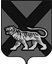 ТЕРРИТОРИАЛЬНАЯ ИЗБИРАТЕЛЬНАЯ КОМИССИЯ ХАНКАЙСКОГО РАЙОНАР Е Ш Е Н И Е17.04.2019                               с. Камень-Рыболов	                        № 134/454Заслушав информацию старшего специалиста 1 разряда информационного Центра Избирательной комиссии Приморского края Андреевой Н.В. о количестве избирателей, включенных в списки избирателей по повторным выборам Губернатора Приморского края дополнительно в день голосования, территориальная избирательная комиссия Ханкайского районаРЕШИЛА:1. Информацию старшего специалиста 1 разряда информационного Центра Избирательной комиссии Приморского края Андреевой Н.В. о количестве избирателей, включенных в списки избирателей по повторным выборам Губернатора Приморского края дополнительно в день голосования, принять к сведению. 2. Решение территориальной избирательной комиссии Ханкайского района от 04.04.2019 № 133/451 «Об установлении даты, времени и места изъятия списков избирателей по повторным выборам Губернатора Приморского края» снять с контроля.Председатель комиссии                                                                    О.В. ГурулеваСекретарь комиссии                                                                       А.М. ИващенкоО снятии с контроля решения от 04.04.2019 № 133/451 «Об установлении даты, времени и места изъятия списков избирателей по повторным выборам Губернатора Приморского края»